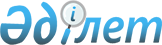 Бородулиха аудандық мәслихатының шешімінің күші жойылды деп тану туралыАбай облысы Бородулиха аудандық мәслихатының 2024 жылғы 29 наурыздағы № 15-10-VIII шешімі. Абай облысының Әділет департаментінде 2024 жылғы 2 сәуірде № 245-18 болып тіркелді
      Қазақстан Республикасының "Құқықтық актілер туралы" Заңының 27-бабына сәйкес Бородулиха аудандық мәслихаты ШЕШТІ:
      1. Бородулиха аудандық мәслихатының 2022 жылғы 21 желтоқсандағы № 25-7-VIІ "Бородулиха ауданы бойынша халық үшін тұрмыстық қатты қалдықтарды жинауға, тасымалдауға, сұрыптауға және көмуге арналған тарифтерді бекіту туралы" (Нормативтік құқықтық актілерді мемлекеттік тіркеу тізілімінде № 31204 болып тіркелген) шешімінің күші жойылды деп танылсын.
      2. Осы шешім оның алғашқы ресми жарияланған күнінен кейін күнтізбелік он күн өткен соң қолданысқа енгізіледі.
					© 2012. Қазақстан Республикасы Әділет министрлігінің «Қазақстан Республикасының Заңнама және құқықтық ақпарат институты» ШЖҚ РМК
				
      Бородулиха аудандық мәслихат төрағасы

С. Урашева
